[כותרת החוברת]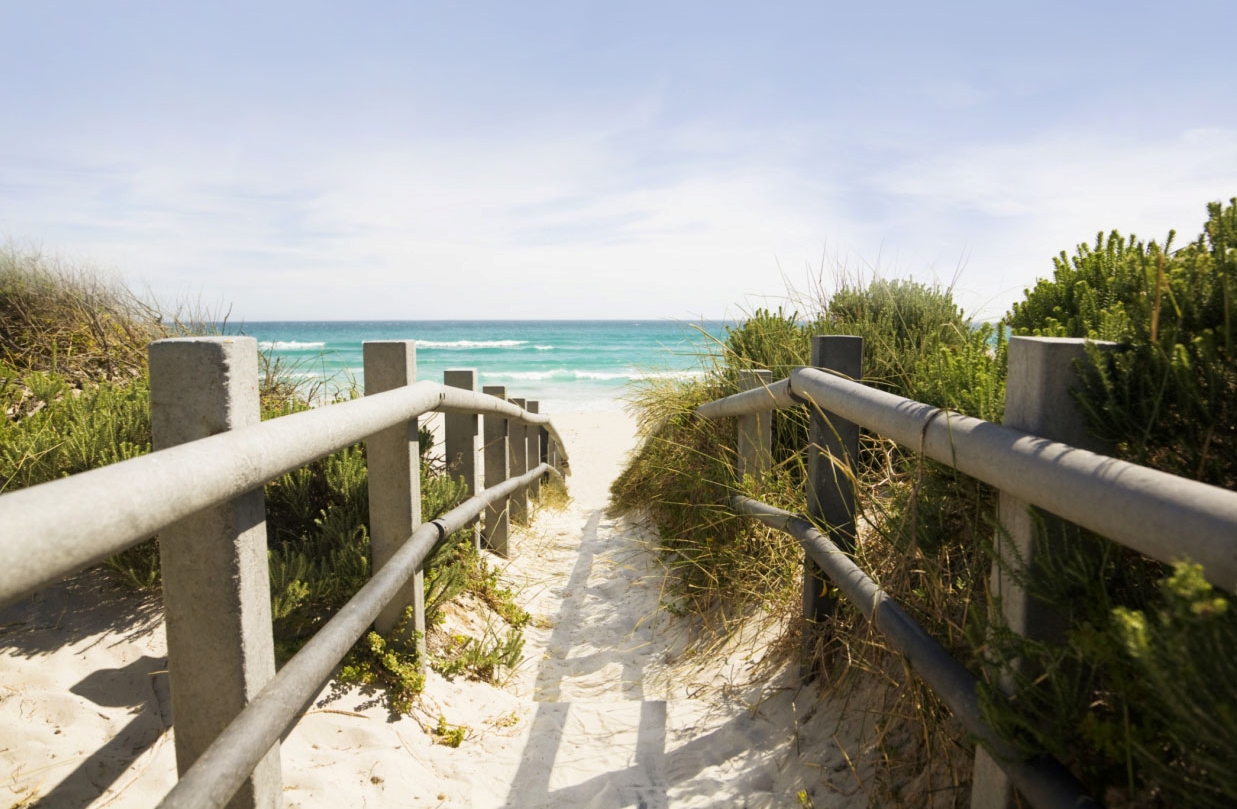 [קדם כאן הצעה נהדרת]![שם חברה][הוסף את הסלוגן שלך או טקסט סיום אחר כאן] |  [דואר אלקטרוני] |  [אתר אינטרנט] |  [טלפון][תוכל להתאים אישית את החוברת בקלות. כדי להחליף טקסט מציין מיקום בטקסט משלך, פשוט בחר אותו והתחל להקליד. אל תכלול רווח משמאל או מימין לתווים בקטע הנבחר.][מחיר]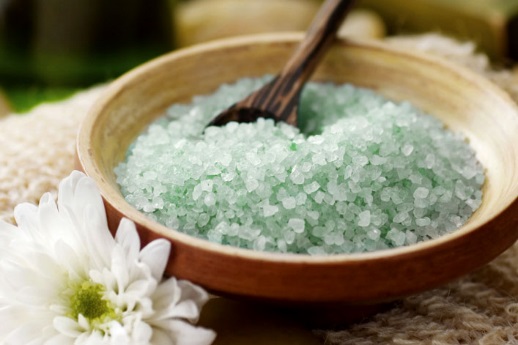 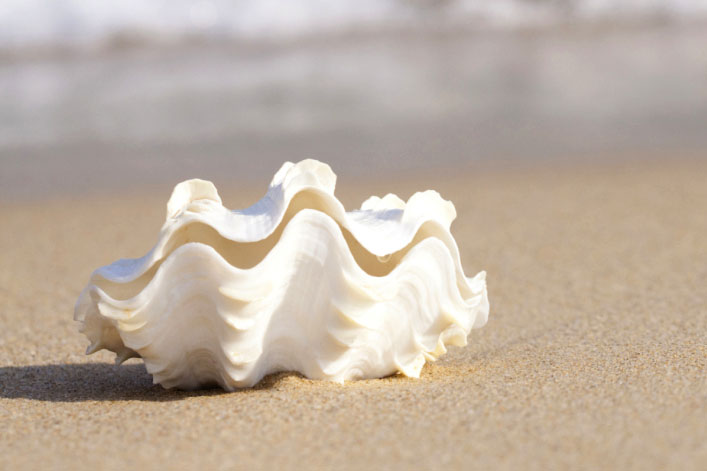 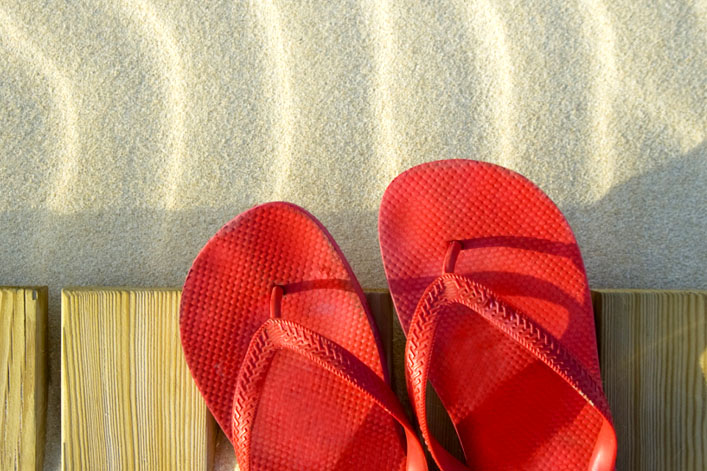 [הוסף את התמונה][כדי להחליף תמונה בתמונה משלך, פשוט מחק אותה ולאחר מכן, בכרטיסיה 'הוספה', לחץ על 'תמונה'.][לטש את התמונה][התחל מתמונות בגודל דומה לקבלת התוצאות הטובות ביותר בפריסה זו. לאחר מכן לחץ על תמונה באמצעות לחצן העכבר הימני לקבלת אפשרויות נוחות של הגדלה וכיווץ.][הצג את הסגנון שלך לראווה][בחר תמונה ולאחר מכן, בכרטיסיה 'עיצוב אובייקט' של 'כלי תמונות', החל סגנון תמונה או שנה את קנה המידה של תמונות לגודל ספציפי.]